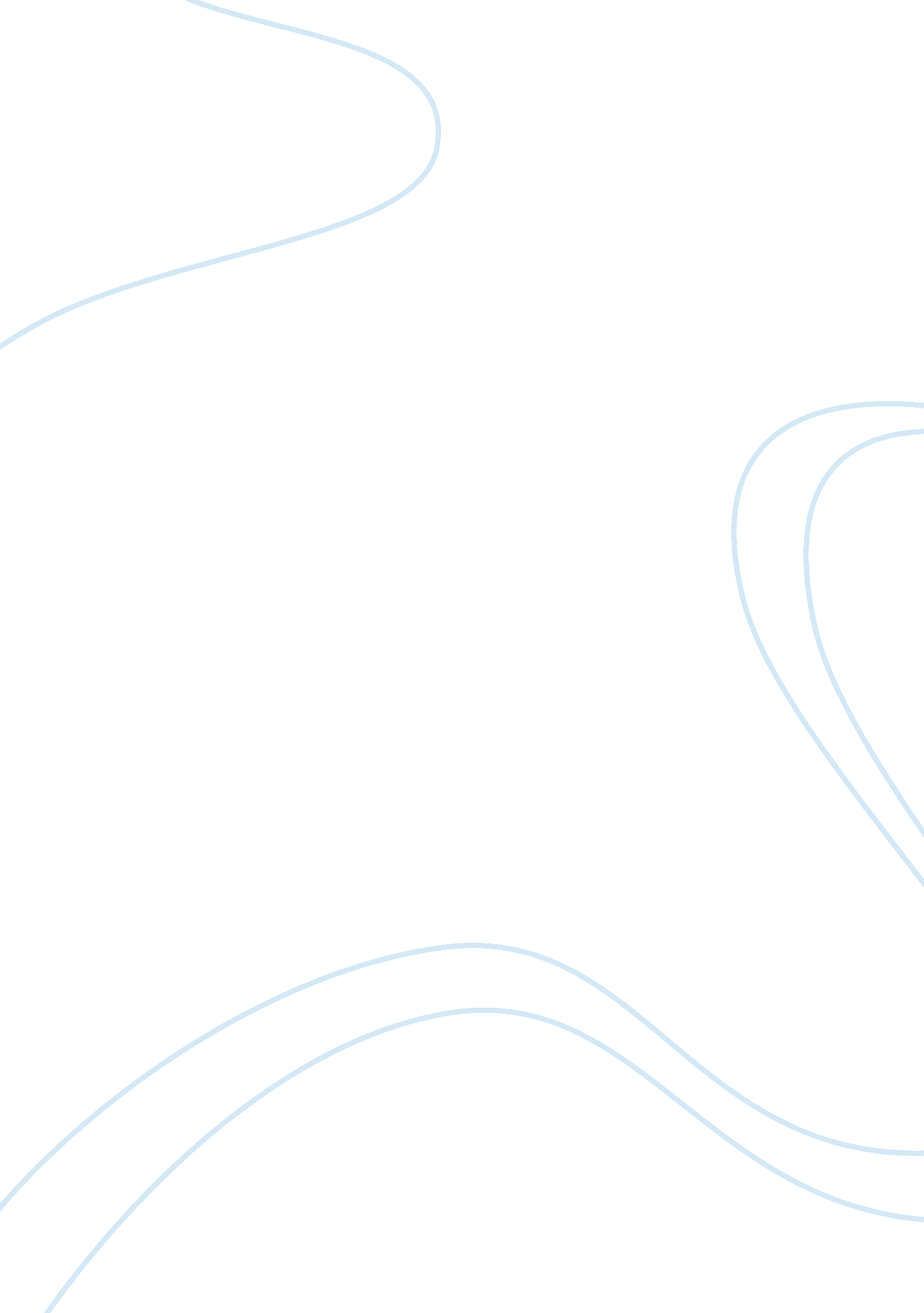 Falling girl child ratio in india essay sampleFamily, Abortion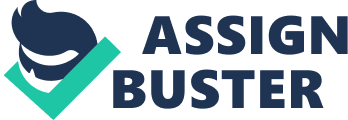 “ What are little girls made of? 
Sugar and spice, and everything nice 
That’s what little girls are made of” 
Hello ladies and gentlemen, 
My name is Sparsh Shah 
Today I’m going to speak on the topic of the falling girl child ratio in India. It is said that God created mothers because he could not be present everywhere. It is unbelievable to realize that a God’s representative is continuously killing because of infanticide and feticide. In India, she is the goddesses to be revered, in the form of Laxmi, Saraswati, Sita and Durga but does that happen in real life? The picture in real life is quite different. India is growing dynamically in every field. Today, the boom in economy, innovative technologies and improved infrastructure has become nation’s pride. The country has witnessed advancement in all fields but has the country given equal opportunities to the boys and girls? Jawaharlal Nehru, the first Prime minister of India has said – “ You can tell the condition of a nation by looking at the status of its woman”. As regards status of girl child – “ It is believed that every year 12 million girls are born in the country but unfortunately only 1/3 of those survive. Some are killed in the womb, some at the time of the birth, some die due to ill health and some due to poor nutritional status. Only a few numbers of girls are able to survive till their 15th birthday”. We all know why the girl child ratio is falling. But do we know that what problems are created due to falling girl child ratio? Falling girl child ratio is created many problems in our society like girl trafficking, increase in rapes, less women to marry as per men, serious disease is increased like HIV, TB and other STD’s. I have read a story on the internet on BBC news (Story) Kulwant lives in Sagarpur, a lower middle-class area in south-west Delhi. She has three daughters aged 24, 23, 20 and a son who is 16. In the years between the birth of her third daughter and her son, Kulwant became pregnant three times. Each time, she says, she was forced to abort the fetus by her family after ultrasound tests confirmed that they were girls. She said “ My mother-in-law taunted me for giving birth to girls. She said her son would divorce me if I didn’t bear a son.” Until her son was born, Kulwant’s daily life consisted of beatings and abuse from her husband, mother-in-law and brother-in-law. Once, she says, they even attempted to set her on fire.” They were angry. They didn’t want girls in the family. They wanted boys so they could get fat dowries,” she says. Kulwant’s husband died three years after the birth of their son. “ It was the curse of the daughters we killed. That’s why he died so young,” she says. We must raise social consciousness on the issue of female feticide, its negative impact on women’s health and the gender imbalance that develop as a result of son preference. Amir Khan devoted the first episode “ Daughters Are Precious” of his “ Satyamev Jayate” to raise awareness of this widespread practice. Conclusion Line: If we don’t do this now in India, then there will be one Draupadi and five Pandavas in the future of our children. “ You save your girl and educate others to save theirs; Welcome every girl in this world without their survival fear. She’s every father’s pride; she’s every groom’s bride She’s every sun’s shine; she is every poet’s rhyme She’s every heart’s beat, without her this world is incomplete She’s better than a boy, yes , she is an elite…SAVE GIRL CHILD” 